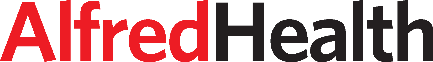 Health Information Services (HIS)Multiple Medical Record Request Form HIS ext: 62644  Fax: 62424 Email: hisclinialrequests@alfred.org.auDate: __________________     Requested By (full name):_________________________________________Position: ________________    Department: _____________________ Ext / Mobile No:________________Pager No: _______________    Email:________________________________________________________Date Records Required:    ASAP   or     _________________   	Purpose of Request:   Clinical Trial        Research        Internal Quality Audit        Other: ……………………_______________________________________________________________________________________Cost:$23 per volume Please tick your requirements:  If left blank, only the current volume will be retrieved.  Re-requesting additional records may incur additional costs.Current volume only     	All volumes        I hereby declare that I have read the terms and conditions on the reverse side of the Multiple Medical Record Request Form. I acknowledge that if this Request is not completed in full, the form will not be actioned until HIS receives a completed HIS Research Request Form.  Requestor’s Signature:______________________   Printed Name:_______________________________Designation/Position:________________________________TERMS  CTIONSThe requestor agrees to the following terms of conditions of medical record access.Records are retrieved once a week. If request involves more than 50 volumes records will be retrieved in batches. All costs associated with record retrieval will be met.The requestor agrees to view the medical records within 7 days of when they are made available. Medical records that are retrieved and not viewed within 7 days will be returned to storage, If required again, additional costs will be charged. Payment of invoices shall be in accordance with Alfred Health’s standard payment terms and conditions (within 30 days of invoice). NumberPatient’s full nameHIS Use Only1234567891011121314151617181920